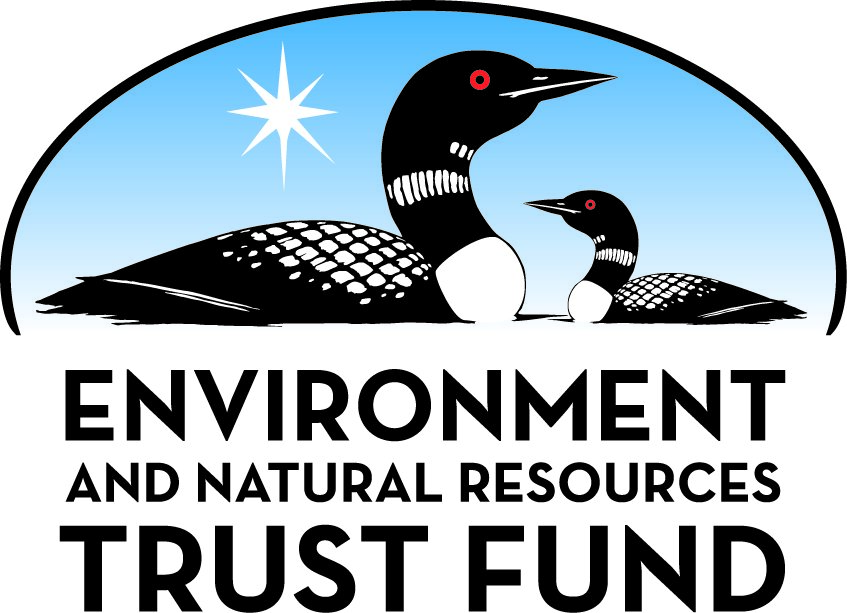 Environment and Natural Resources Trust Fund2021 Request for ProposalGeneral InformationProposal ID: 2021-013Proposal Title: Gateway State TrailProject Manager InformationName: Kenneth CammilleriOrganization: City of ScandiaOffice Telephone: (651) 433-2274Email: k.cammilleri@ci.scandia.mn.usProject Basic InformationProject Summary: The construction and completion of additional engineering for a segment of Minnesota Gateway Trail between the Scandia Village Center and William O'Brien State Park's Savanna Campground.Funds Requested: $4,295,000Proposed Project Completion: 2021-12-31LCCMR Funding Category: Land Acquisition for Habitat and Recreation (G)Project LocationWhat is the best scale for describing where your work will take place?  
	Region(s): MetroWhat is the best scale to describe the area impacted by your work?  
	StatewideWhen will the work impact occur?  
	During the Project and In the FutureNarrativeDescribe the opportunity or problem your proposal seeks to address. Include any relevant background information.This section of the Gateway Trail will become part of the state's primary trail corridor between Duluth and St. Paul.  The regional trail system will connect the two communities via the Willard Munger Trail, James L. Oberstar Trail, and the Gateway Trail Systems.  The project will serve to provide greater opportunities to connect more people with the outdoors, including William O'Brien State Park, as well as variety of other local natural, cultural, and recreational opportunities.  This trail segment will also enhance non-motorized connectivity between the City of Scandia and City of Marine on St. Croix.  Unlike other segments of this trail corridor, this portion has all of its necessary land acquisitions and easements fully obtained.  Additionally, preliminary engineering work has been completed for a construction-ready segment of trail between County Hwy 52 and the trailhead at the Scandia Village Center.    The remaining segment of this trail will be routed through William O'Brien State Park. This segment will require additional site location work and engineering with the goal of making a connection to the Savanna Campground and existing trail systems in the park.What is your proposed solution to the problem or opportunity discussed above? i.e. What are you seeking funding to do? You will be asked to expand on this in Activities and Milestones.This project is comprised of 7 phases.  Phase 1 is the completion of a tunnel to be constructed under Washington County Hwy 52 or Oakhill Road N.  Phase 2 will consist of construction of approximately 1 mile portion of trail between the existing city-owned trailhead parking lot physically located at 14803 Oakhill Road N to the Phase 1 tunnel.  Phase 3 will include construction of trail south of the tunnel to a temporary terminus at the boundary of William O'Brien Park. Phase 3 will cover engineering, location, and construction costs for the trail from the northern park boundary of William O'Brien State Park.  Phase 4 is comprised of the engineering and site location of the trail within William O'Brien Park.  Phase 4 will also include trail construction, although given the unknowns of where the trail will be located, additional funding may be required to complete this segment and to connect it with the existing park trail network.  All of these project phases are anticipated be completed within the two year project time frame.  The final two phases consist of facilitating the connections of the trail to the Gateway Trail at Pine Point Park and the Swedish Immigrant Regional Trail.What are the specific project outcomes as they relate to the public purpose of protection, conservation, preservation, and enhancement of the state’s natural resources? This project will enhance access to outdoor recreational opportunities by facilitating the expansion of Minnesota's trail network and enhancing access to William O'Brien State Park.  it will also adhere to the 7 Guiding Principals and Goals of Sustainable Trails identified within the Minnesota DNR's Trail Planning, Design and Development Guidelines (2009).  This includes avoiding sensitive ecological areas and critical habitats, creating buffer areas to protect ecological areas, use of best practices in stormwater management, applying principles of sustainability, developing areas influenced by human activity, and the potential restoration of unsustainable trail corridors to become sustainable.Activities and MilestonesActivity 1: Construction of  Gateway Trail Tunnel under Washington County Hwy 52Activity Budget: $1,000,000Activity Description: 
Construction of the tunnel under Washington County Hwy 52 will cost between $800,000 to $1 Million.  In addition there will be a 2000 foot segment of the Gateway Trail along County Road 52 (Oakhill Road) that will require a centerline shift of the roadway resulting in horizontal and vertical grade changes to allow for adequate height clearance for the pedestrian underpass.  Washington County will have to approve a right-of-way permit, a temporary detour plan, and a realignment/roadway design to accommodate the pedestrian tunnel crossing under County Road 52.Activity Milestones: Activity 2: Completion of Construction Ready Segment from Scandia Village Center Trailhead to the TunnelActivity Budget: $495,000Activity Description: 
This segment of trail is construction ready and will cost between $450,000-$495,000 to construct between the Trailhead parking lot and the 2,000 foot segment leading up to the Hwy 52 tunnel.  This area passes scenic woodlands and near wetlands.Activity Milestones: Activity 3: Construction of trail segment between the Hwy 52 Tunnel and William O'Brien State ParkActivity Budget: $450,000Activity Description: 
This 0.8 Mile stretch of trail segment connects the Washington County Hwy 52 tunnel to the boundary of William O'Brien State Park.  The cost of completing this segment is $362,000 to $450,000.  Soil borings and engineering work will be required to complete this segment.Activity Milestones: Activity 4: Construction of Trail from the Park Boundary to the Savanna CampgroundActivity Budget: $2,000,000Activity Description: 
Consistent with the William O'Brien State Park Master Plan, the DNR will complete site location and engineering of the segment of trail that will connect this trail with the existing trail network within the park.  The critical connection with connect the Scandia Village Center with existing trail that goes to the City of Marine on St. Croix and further south where a connection can be eventually made to the current northern terminus of the Gateway Trail in Pine Point Park.    Because of the complexity of the park's terrain and ecology this segment will be the most costly.  Construction costs estimated to be approximately $1 million per mile.Activity Milestones: Activity 5: Land Acquistiion and Preliminary Engineering for a Trail segment from Pine Point Park to William O'Brien ParkActivity Budget: $250,000Activity Description: 
This activity would be completed by the DNR to for the land and easement acquisition and engineering to complete to connect the existing segment of the Gateway Trail to William O'Brien State Park.Activity Milestones: Activity 6: Preliminary Exploration, Feisablity Asessment and Conceptual Enginneering to Connect the Gateway Trail north with the Swedish Immigrant Reagional TrailActivity Budget: $100,000Activity Description: 
The work, to be conducted by the Minnesota DNR will complete need research into the feasibility and capacity to continue the connection of the Gateway Trail north to the Swedish Immigrant Regional Trail.Activity Milestones: Project Partners and CollaboratorsLong-Term Implementation and FundingDescribe how the results will be implemented and how any ongoing effort will be funded. If not already addressed as part of the project, how will findings, results, and products developed be implemented after project completion? If additional work is needed, how will this be funded? 
The constructed trail and its tunnel will be turned over to the MN DNR for long-term operations and maintenance as part of the State Gateway Trail system.  All properties and easements will remain within public ownership of the DNR, Washington County, and the City of Scandia, respectively.  The site location and engineering work within William O'Brien State Park will be completed by the DNR.  The agency will also carry out feasibility analysis, preliminary engineering and easement acquisition for trail connections south from William O'Brien Park to Pine Point Park and north to the Swedish Immigrant Regional Trail.Project Manager and Organization QualificationsProject Manager Name: Kenneth CammilleriJob Title: City AdministratorProvide description of the project manager’s qualifications to manage the proposed project. 
Mr. Cammilleri has managed a number of projects over the 10+ years of his career in public administration.  He recognizes the importance of the delivery projects on time, in budget, and within the specified scope of work.  He is experienced with prevailing wage compliance, project monitoring, preparation of project work plans and maintaining persistent and regular communication with contractors, project partners, and other impacted stakeholders such as adjacent property owners and other governmental agencies. 

Mr. Cammilleri and the City of Scandia will also utilize the services of the city’s contracted engineering firm, Bolton and Menk for additional project management support.  The firm will be utilized to provide quality control and will work closely with Mr. Cammilleri and the project's contractors to assure that the project closely adheres to its work plan, design specifications, budget, schedule, quality, and all other contractual commitments placed upon the project.  Mr. Cammilleri and Scandia's engineering firm will work closely to provide accurate and timely progress reports to LCCMR.Organization: City of ScandiaOrganization Description: 
The City of Scandia is a rural community located in the far northeastern corner of Washington County and the Twin Cities Metropolitan area.  The city has a total area of approximately 40 square miles, of which 35 square miles is land and 5 square miles is water. Scandia is halfway between Stillwater and Taylor's Falls along the St. Croix River.  It is home to several popular bicycle routes, William O'Brien State Park, the Gammelgården Swedish Settler's Museum, and numerous other recreational and tourist attractions. The City also maintains several community parks, which are orientated towards the promotion of recreation and protection of important environmental resources.  The City's approximate total operational budget is approximately $4 Million.Budget SummaryClassified Staff or Generally Ineligible ExpensesNon ENRTF FundsAttachmentsRequired AttachmentsVisual ComponentFile: Alternate Text for Visual ComponentAttached is a collection of maps identifying the project area and the regional relationship this segment of trail will have with connecting to the Swedish Immigrant Trail to the North and the Gateway Trail in Pine Point Park to the South.Optional AttachmentsSupport Letter or OtherAdministrative UseDoes your project include restoration or acquisition of land rights? 
	NoDoes your project have patent, royalties, or revenue potential? 
	NoDoes your project include research? 
	NoDoes the organization have a fiscal agent for this project? 
	NoDescriptionCompletion DateEngineering and design Gateway Trail Tunnel at Washington Co. Hwy 52 (Oakhill Road N)2020-09-30Construction of Gatway Tunnel at Washington Co. Hwy 52 (Oakhill Road N)2021-07-31DescriptionCompletion DatePreliminary Engineering Completed2019-08-31Construction of Trail segment from Scandia Village Center to Tunnel2021-09-30DescriptionCompletion DateCompletion of design, engineering and permitting for Segment from Tunnel to William O'Brien Park2020-09-30Construction of Trail Segment from Tunnel to Park Boundary2021-09-30DescriptionCompletion DateEngineering and Permitting2020-12-31Engineering, Location, and Design of Trail in Park2021-05-31Construction of Portions of the Trail Segment2021-12-31DescriptionCompletion DateLand Acquisition and Engineering for Trail Connectionm between William O'Brien Park and Pine Point Park2021-12-31DescriptionCompletion DatePreliminary Exploration, Feisablity Asessment and Conceptual Enginneering to Connect the Gateway Trail north with the Swedish Immigrant Reagional Trail2021-12-31NameOrganizationRoleReceiving FundsMNDNRMinnesota Department of Natural ResourcesThe agency has provided support to this project by way of funding for engineering assistance, property acquisition, planning, and additional cooperative support to help with this trail segment.  The agency has indicated its willingness to assist with the project should funding be awarded.NoWashington CountyWashington CountyThe County i willing and active partner in this project.  It work closely with the City especially when the trail will cross Washington County Hwy 52.  The agency has also included the Gateway Trail as part of its long-term parks and trail plan.NoCategory / NameSubcategory or TypeDescriptionPurposeGen. Ineli gible% Bene fits# FTEClass ified Staff?$ AmountPersonnelSub Total-Contracts and ServicesMN DNRSub awardActivity 5: Land Acquisition and Preliminary Engineering for a Trail segment from Pine Point Park to William O'Brien Park-$250,000MN DNRSub awardActivity 6: Preliminary Exploration, Feasibility Assessment and Conceptual Engineering to Connect the Gateway Trail north with the Swedish Immigrant Regional Trail-$100,000Sub Total$350,000Equipment, Tools, and SuppliesSub Total-Capital ExpendituresConstruction of Tunnel under Hwy 52These funds will be be used toward construction in conformance with State Bidding requirements and those identified within the Grant Agreement.$1,000,000Construction of Trail from the Village Center to the TunnelTo pay for the construction of the trail segment.$495,000Construction of Trail Segment from Tunnel to Park BoundarySole use for construction costs related to this segment.$450,000Construction of Trail in William O'Brien ParkConstruction Costs$2,000,000Sub Total$3,945,000Acquisitions and StewardshipSub Total-Travel In MinnesotaSub Total-Travel Outside MinnesotaSub Total-Printing and PublicationSub Total-Other ExpensesSub Total-Grand Total$4,295,000Category/NameSubcategory or TypeDescriptionJustification Ineligible Expense or Classified Staff RequestCategorySpecific SourceUseStatusAmountStateState Sub Total-Non-StateNon State Sub Total-Funds Total-TitleFileResolution authorizing application to LCCMRWashington County Letter of SupportMap of Trail Segment from Trailhead to TunnelAdditional Map of from Trailhead to TunnelMap South of TunnelSupport Letter 7Support Letter 1Support Letter 2Support Letter 3Support Letter 4Support Letter 5Support Letter 6Support Emails